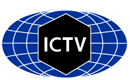 The International Committee on Taxonomy of VirusesTaxonomy Proposal Form, 2024 Part 1a: Details of taxonomy proposalsPart 1b: Taxonomy Proposal Submission Part 1c: Feedback from ICTV Executive Committee (EC) meeting Part 1d: Revised Taxonomy Proposal Submission Part 3: TAXONOMIC PROPOSALTitle:   Ghabrivirales_reorg_Error_correctionGhabrivirales_reorg_Error_correctionCode assigned: 2023.015FXAuthor(s), affiliation and email address(es):  Author(s), affiliation and email address(es):  Author(s), affiliation and email address(es):  Author(s), affiliation and email address(es):  Name Affiliation Email address Corresponding author(s)  XSabanadzovic SDepartment of Biochemistry, Molecular Biology, Entomology and Plant Pathology, Mississippi State University, Mississippi State, USAss501@msstate.eduSuzuki NInstitute of Plant Sciences and Resources
Okayama University, Japannsuzuki@okayama-u.ac.jpICTV Subcommittee: ICTV Subcommittee: ICTV Subcommittee: ICTV Subcommittee: Animal DNA Viruses and RetrovirusesBacterial virusesAnimal minus-strand and dsRNA virusesFungal and protist virusesXAnimal positive-strand RNA virusesPlant virusesArchaeal virusesGeneral -List the ICTV Study Group(s) that have seen or have been involved in creating this proposal: Optional – complete only if formally voted on by an ICTV Study Group: Optional – complete only if formally voted on by an ICTV Study Group: Optional – complete only if formally voted on by an ICTV Study Group: Optional – complete only if formally voted on by an ICTV Study Group: Study GroupNumber of membersNumber of membersNumber of membersStudy GroupVotes in supportVotes againstNo voteSubmission date:  30/05/2024Executive Committee Meeting Decision code:XA – AcceptAc – Accept subject to revision by relevant subcommittee chair. No further vote requiredU – Accept without revision but with re-evaluation and email vote by the ECUc – Accept subject to revision and re-evaluation and email vote by the ECUd – Deferred to the next EC meeting, with an invitation to revise based on EC commentsJ - RejectW - WithdrawnComments from the Executive Committee:Response of proposer: Revision date:  DD/MM/YYYYName of accompanying Excel module: 2023.015FX.Ghabrivirales_reorg_Error_correction.xlsxTaxonomic changes proposed: Taxonomic changes proposed: Taxonomic changes proposed: Taxonomic changes proposed: Establish new taxonSplit taxonAbolish taxonMerge taxonMove taxonXPromote taxonRename taxonDemote taxonMove and renameIs any taxon name used here derived from that of a living person:  Is any taxon name used here derived from that of a living person:        Y/NTaxon namePerson from whom the name is derivedAttached XAbstract of Taxonomy Proposal: Taxonomic rank(s) affected: family Description of current taxonomy:  The position of the Orthototiviridae as an unassigned family in the order Ghabrivirales, as reported in the proposal 2023. 015F.Ghabrivirales_reorg. is inaccurate.  The inaccuracy is result of an error in describing taxonomic changes (columns  AL & AM in the Excel file).Proposed taxonomic change(s): With this TP we intend to address above-mentioned error by moving the family Orthototiviridae in the suborder Alphatotivirineae (order Ghabrivirales).Justification: Due to an error in compiling Excel file, the position of the family of the Orthototiviridae has been erroneously reported in the original proposal 2023.015F.Ghabrivirales_reorg, which required a further action and preparation of an error correcting proposal. Text of Taxonomy proposal:  Taxonomic rank(s) affected:   family Description of current taxonomy:  Due to an error in the excel file, the family Orthototiviridae results unassigned in the order Ghabrivirales.     Proposed taxonomic change(s):   We propose to move the family Orthototiviridae and to classify it in the suborder Alphatotivirineae along with families Botybirnaviridae, Fusagraviridae, Megabirnaviridae, Monociriviridae, Phlegiviridae, Pseudototiviridae and Spiciviridae. Demarcation criteria: N/A (explained in the original TP 2023.015F.Ghabrivirales_reorg) Justification:    Phylogenetic tree and other analyses support classification of the family in the suborder.   We thank Drs Elliot Lefkowitz and Donald Smith for noticing the error. References:   Sato Y, Castón JR, Hillman BI, Kim D-H, Kondo H, Nibert ML, Lanza D, Sabanadzovic S, Stenger D, Wu M, Suzuki N, 2023. Reorganize the order Ghabrivirales to create three new suborders, 15 new families, 12 new genera, and 176 new species. 2023.015F  Tables, Figures:  